Course:Course:CONTROL OF SOIL FERTILITY CONTROL OF SOIL FERTILITY CONTROL OF SOIL FERTILITY CONTROL OF SOIL FERTILITY CONTROL OF SOIL FERTILITY CONTROL OF SOIL FERTILITY CONTROL OF SOIL FERTILITY CONTROL OF SOIL FERTILITY CONTROL OF SOIL FERTILITY CONTROL OF SOIL FERTILITY CONTROL OF SOIL FERTILITY Course id: 3OРT5И06Course id: 3OРT5И06CONTROL OF SOIL FERTILITY CONTROL OF SOIL FERTILITY CONTROL OF SOIL FERTILITY CONTROL OF SOIL FERTILITY CONTROL OF SOIL FERTILITY CONTROL OF SOIL FERTILITY CONTROL OF SOIL FERTILITY CONTROL OF SOIL FERTILITY CONTROL OF SOIL FERTILITY CONTROL OF SOIL FERTILITY CONTROL OF SOIL FERTILITY Number of ECTS: 6Number of ECTS: 6CONTROL OF SOIL FERTILITY CONTROL OF SOIL FERTILITY CONTROL OF SOIL FERTILITY CONTROL OF SOIL FERTILITY CONTROL OF SOIL FERTILITY CONTROL OF SOIL FERTILITY CONTROL OF SOIL FERTILITY CONTROL OF SOIL FERTILITY CONTROL OF SOIL FERTILITY CONTROL OF SOIL FERTILITY CONTROL OF SOIL FERTILITY Teacher:Teacher:Prof. dr Darinka M. Bogdanović, mr Ranko R. ČabilovskiProf. dr Darinka M. Bogdanović, mr Ranko R. ČabilovskiProf. dr Darinka M. Bogdanović, mr Ranko R. ČabilovskiProf. dr Darinka M. Bogdanović, mr Ranko R. ČabilovskiProf. dr Darinka M. Bogdanović, mr Ranko R. ČabilovskiProf. dr Darinka M. Bogdanović, mr Ranko R. ČabilovskiProf. dr Darinka M. Bogdanović, mr Ranko R. ČabilovskiProf. dr Darinka M. Bogdanović, mr Ranko R. ČabilovskiProf. dr Darinka M. Bogdanović, mr Ranko R. ČabilovskiProf. dr Darinka M. Bogdanović, mr Ranko R. ČabilovskiProf. dr Darinka M. Bogdanović, mr Ranko R. ČabilovskiCourse statusCourse statusELECTIVEELECTIVEELECTIVEELECTIVEELECTIVEELECTIVEELECTIVEELECTIVEELECTIVEELECTIVEELECTIVENumber of active teaching classes (weekly)Number of active teaching classes (weekly)Number of active teaching classes (weekly)Number of active teaching classes (weekly)Number of active teaching classes (weekly)Number of active teaching classes (weekly)Number of active teaching classes (weekly)Number of active teaching classes (weekly)Number of active teaching classes (weekly)Number of active teaching classes (weekly)Number of active teaching classes (weekly)Number of active teaching classes (weekly)Number of active teaching classes (weekly)Lectures:2Lectures:2Practical classes:2Practical classes:2Practical classes:2Practical classes:2Other teaching types:Other teaching types:Other teaching types:Study research work:Study research work:Other classes:Other classes:Precondition coursesPrecondition coursesNone/navesti ako imaNone/navesti ako imaNone/navesti ako imaNone/navesti ako imaNone/navesti ako imaNone/navesti ako imaNone/navesti ako imaNone/navesti ako imaNone/navesti ako imaNone/navesti ako imaNone/navesti ako imaEducational goalThe acquisition of basic knowledge of soil fertility and fertilizer application.Educational goalThe acquisition of basic knowledge of soil fertility and fertilizer application.Educational goalThe acquisition of basic knowledge of soil fertility and fertilizer application.Educational goalThe acquisition of basic knowledge of soil fertility and fertilizer application.Educational goalThe acquisition of basic knowledge of soil fertility and fertilizer application.Educational goalThe acquisition of basic knowledge of soil fertility and fertilizer application.Educational goalThe acquisition of basic knowledge of soil fertility and fertilizer application.Educational goalThe acquisition of basic knowledge of soil fertility and fertilizer application.Educational goalThe acquisition of basic knowledge of soil fertility and fertilizer application.Educational goalThe acquisition of basic knowledge of soil fertility and fertilizer application.Educational goalThe acquisition of basic knowledge of soil fertility and fertilizer application.Educational goalThe acquisition of basic knowledge of soil fertility and fertilizer application.Educational goalThe acquisition of basic knowledge of soil fertility and fertilizer application.Educational outcomesThe student is qualified for further education through master's and PhD studies. Students will also be able  apply the acquired knowledge, about soil fertility and fertilizer application, in agricultural practice. Educational outcomesThe student is qualified for further education through master's and PhD studies. Students will also be able  apply the acquired knowledge, about soil fertility and fertilizer application, in agricultural practice. Educational outcomesThe student is qualified for further education through master's and PhD studies. Students will also be able  apply the acquired knowledge, about soil fertility and fertilizer application, in agricultural practice. Educational outcomesThe student is qualified for further education through master's and PhD studies. Students will also be able  apply the acquired knowledge, about soil fertility and fertilizer application, in agricultural practice. Educational outcomesThe student is qualified for further education through master's and PhD studies. Students will also be able  apply the acquired knowledge, about soil fertility and fertilizer application, in agricultural practice. Educational outcomesThe student is qualified for further education through master's and PhD studies. Students will also be able  apply the acquired knowledge, about soil fertility and fertilizer application, in agricultural practice. Educational outcomesThe student is qualified for further education through master's and PhD studies. Students will also be able  apply the acquired knowledge, about soil fertility and fertilizer application, in agricultural practice. Educational outcomesThe student is qualified for further education through master's and PhD studies. Students will also be able  apply the acquired knowledge, about soil fertility and fertilizer application, in agricultural practice. Educational outcomesThe student is qualified for further education through master's and PhD studies. Students will also be able  apply the acquired knowledge, about soil fertility and fertilizer application, in agricultural practice. Educational outcomesThe student is qualified for further education through master's and PhD studies. Students will also be able  apply the acquired knowledge, about soil fertility and fertilizer application, in agricultural practice. Educational outcomesThe student is qualified for further education through master's and PhD studies. Students will also be able  apply the acquired knowledge, about soil fertility and fertilizer application, in agricultural practice. Educational outcomesThe student is qualified for further education through master's and PhD studies. Students will also be able  apply the acquired knowledge, about soil fertility and fertilizer application, in agricultural practice. Educational outcomesThe student is qualified for further education through master's and PhD studies. Students will also be able  apply the acquired knowledge, about soil fertility and fertilizer application, in agricultural practice. Course contentTheoretical instructionSoil as a medium on which agricultural production takes place. Soil fertility as a prerequisite for intensive plant production. The system of soil fertility control. The fertilization based on system of soil fertility control. Principles of fertilization in intensive plant production. Application of fertilizer in crop production. Application of fertilizer in vegetable production (in the open field and protected area). Application of fertilizer in the production of flowers. Fertilization of green areas.Practical instructionTaking georeferenced soil samples in order to monitor the changes in soil fertility and the formation of soil information system- Fertilization recommendation plan (the amount of fertilizer, form and ration of nutrinnts in fertilizers, time  and method of) within the soil information system- Calculation of amount of fertilizers for fertigation in the intensive plant production (in the furrows, spraying, artificial rain, drop by drop)- Fertilization recommendation plan for the fertilization of  individual plant species.Field exercises:Visit the experimental field of  Institute of field and vegetable crops. . Visit the factory of mineral fertilizers.Course contentTheoretical instructionSoil as a medium on which agricultural production takes place. Soil fertility as a prerequisite for intensive plant production. The system of soil fertility control. The fertilization based on system of soil fertility control. Principles of fertilization in intensive plant production. Application of fertilizer in crop production. Application of fertilizer in vegetable production (in the open field and protected area). Application of fertilizer in the production of flowers. Fertilization of green areas.Practical instructionTaking georeferenced soil samples in order to monitor the changes in soil fertility and the formation of soil information system- Fertilization recommendation plan (the amount of fertilizer, form and ration of nutrinnts in fertilizers, time  and method of) within the soil information system- Calculation of amount of fertilizers for fertigation in the intensive plant production (in the furrows, spraying, artificial rain, drop by drop)- Fertilization recommendation plan for the fertilization of  individual plant species.Field exercises:Visit the experimental field of  Institute of field and vegetable crops. . Visit the factory of mineral fertilizers.Course contentTheoretical instructionSoil as a medium on which agricultural production takes place. Soil fertility as a prerequisite for intensive plant production. The system of soil fertility control. The fertilization based on system of soil fertility control. Principles of fertilization in intensive plant production. Application of fertilizer in crop production. Application of fertilizer in vegetable production (in the open field and protected area). Application of fertilizer in the production of flowers. Fertilization of green areas.Practical instructionTaking georeferenced soil samples in order to monitor the changes in soil fertility and the formation of soil information system- Fertilization recommendation plan (the amount of fertilizer, form and ration of nutrinnts in fertilizers, time  and method of) within the soil information system- Calculation of amount of fertilizers for fertigation in the intensive plant production (in the furrows, spraying, artificial rain, drop by drop)- Fertilization recommendation plan for the fertilization of  individual plant species.Field exercises:Visit the experimental field of  Institute of field and vegetable crops. . Visit the factory of mineral fertilizers.Course contentTheoretical instructionSoil as a medium on which agricultural production takes place. Soil fertility as a prerequisite for intensive plant production. The system of soil fertility control. The fertilization based on system of soil fertility control. Principles of fertilization in intensive plant production. Application of fertilizer in crop production. Application of fertilizer in vegetable production (in the open field and protected area). Application of fertilizer in the production of flowers. Fertilization of green areas.Practical instructionTaking georeferenced soil samples in order to monitor the changes in soil fertility and the formation of soil information system- Fertilization recommendation plan (the amount of fertilizer, form and ration of nutrinnts in fertilizers, time  and method of) within the soil information system- Calculation of amount of fertilizers for fertigation in the intensive plant production (in the furrows, spraying, artificial rain, drop by drop)- Fertilization recommendation plan for the fertilization of  individual plant species.Field exercises:Visit the experimental field of  Institute of field and vegetable crops. . Visit the factory of mineral fertilizers.Course contentTheoretical instructionSoil as a medium on which agricultural production takes place. Soil fertility as a prerequisite for intensive plant production. The system of soil fertility control. The fertilization based on system of soil fertility control. Principles of fertilization in intensive plant production. Application of fertilizer in crop production. Application of fertilizer in vegetable production (in the open field and protected area). Application of fertilizer in the production of flowers. Fertilization of green areas.Practical instructionTaking georeferenced soil samples in order to monitor the changes in soil fertility and the formation of soil information system- Fertilization recommendation plan (the amount of fertilizer, form and ration of nutrinnts in fertilizers, time  and method of) within the soil information system- Calculation of amount of fertilizers for fertigation in the intensive plant production (in the furrows, spraying, artificial rain, drop by drop)- Fertilization recommendation plan for the fertilization of  individual plant species.Field exercises:Visit the experimental field of  Institute of field and vegetable crops. . Visit the factory of mineral fertilizers.Course contentTheoretical instructionSoil as a medium on which agricultural production takes place. Soil fertility as a prerequisite for intensive plant production. The system of soil fertility control. The fertilization based on system of soil fertility control. Principles of fertilization in intensive plant production. Application of fertilizer in crop production. Application of fertilizer in vegetable production (in the open field and protected area). Application of fertilizer in the production of flowers. Fertilization of green areas.Practical instructionTaking georeferenced soil samples in order to monitor the changes in soil fertility and the formation of soil information system- Fertilization recommendation plan (the amount of fertilizer, form and ration of nutrinnts in fertilizers, time  and method of) within the soil information system- Calculation of amount of fertilizers for fertigation in the intensive plant production (in the furrows, spraying, artificial rain, drop by drop)- Fertilization recommendation plan for the fertilization of  individual plant species.Field exercises:Visit the experimental field of  Institute of field and vegetable crops. . Visit the factory of mineral fertilizers.Course contentTheoretical instructionSoil as a medium on which agricultural production takes place. Soil fertility as a prerequisite for intensive plant production. The system of soil fertility control. The fertilization based on system of soil fertility control. Principles of fertilization in intensive plant production. Application of fertilizer in crop production. Application of fertilizer in vegetable production (in the open field and protected area). Application of fertilizer in the production of flowers. Fertilization of green areas.Practical instructionTaking georeferenced soil samples in order to monitor the changes in soil fertility and the formation of soil information system- Fertilization recommendation plan (the amount of fertilizer, form and ration of nutrinnts in fertilizers, time  and method of) within the soil information system- Calculation of amount of fertilizers for fertigation in the intensive plant production (in the furrows, spraying, artificial rain, drop by drop)- Fertilization recommendation plan for the fertilization of  individual plant species.Field exercises:Visit the experimental field of  Institute of field and vegetable crops. . Visit the factory of mineral fertilizers.Course contentTheoretical instructionSoil as a medium on which agricultural production takes place. Soil fertility as a prerequisite for intensive plant production. The system of soil fertility control. The fertilization based on system of soil fertility control. Principles of fertilization in intensive plant production. Application of fertilizer in crop production. Application of fertilizer in vegetable production (in the open field and protected area). Application of fertilizer in the production of flowers. Fertilization of green areas.Practical instructionTaking georeferenced soil samples in order to monitor the changes in soil fertility and the formation of soil information system- Fertilization recommendation plan (the amount of fertilizer, form and ration of nutrinnts in fertilizers, time  and method of) within the soil information system- Calculation of amount of fertilizers for fertigation in the intensive plant production (in the furrows, spraying, artificial rain, drop by drop)- Fertilization recommendation plan for the fertilization of  individual plant species.Field exercises:Visit the experimental field of  Institute of field and vegetable crops. . Visit the factory of mineral fertilizers.Course contentTheoretical instructionSoil as a medium on which agricultural production takes place. Soil fertility as a prerequisite for intensive plant production. The system of soil fertility control. The fertilization based on system of soil fertility control. Principles of fertilization in intensive plant production. Application of fertilizer in crop production. Application of fertilizer in vegetable production (in the open field and protected area). Application of fertilizer in the production of flowers. Fertilization of green areas.Practical instructionTaking georeferenced soil samples in order to monitor the changes in soil fertility and the formation of soil information system- Fertilization recommendation plan (the amount of fertilizer, form and ration of nutrinnts in fertilizers, time  and method of) within the soil information system- Calculation of amount of fertilizers for fertigation in the intensive plant production (in the furrows, spraying, artificial rain, drop by drop)- Fertilization recommendation plan for the fertilization of  individual plant species.Field exercises:Visit the experimental field of  Institute of field and vegetable crops. . Visit the factory of mineral fertilizers.Course contentTheoretical instructionSoil as a medium on which agricultural production takes place. Soil fertility as a prerequisite for intensive plant production. The system of soil fertility control. The fertilization based on system of soil fertility control. Principles of fertilization in intensive plant production. Application of fertilizer in crop production. Application of fertilizer in vegetable production (in the open field and protected area). Application of fertilizer in the production of flowers. Fertilization of green areas.Practical instructionTaking georeferenced soil samples in order to monitor the changes in soil fertility and the formation of soil information system- Fertilization recommendation plan (the amount of fertilizer, form and ration of nutrinnts in fertilizers, time  and method of) within the soil information system- Calculation of amount of fertilizers for fertigation in the intensive plant production (in the furrows, spraying, artificial rain, drop by drop)- Fertilization recommendation plan for the fertilization of  individual plant species.Field exercises:Visit the experimental field of  Institute of field and vegetable crops. . Visit the factory of mineral fertilizers.Course contentTheoretical instructionSoil as a medium on which agricultural production takes place. Soil fertility as a prerequisite for intensive plant production. The system of soil fertility control. The fertilization based on system of soil fertility control. Principles of fertilization in intensive plant production. Application of fertilizer in crop production. Application of fertilizer in vegetable production (in the open field and protected area). Application of fertilizer in the production of flowers. Fertilization of green areas.Practical instructionTaking georeferenced soil samples in order to monitor the changes in soil fertility and the formation of soil information system- Fertilization recommendation plan (the amount of fertilizer, form and ration of nutrinnts in fertilizers, time  and method of) within the soil information system- Calculation of amount of fertilizers for fertigation in the intensive plant production (in the furrows, spraying, artificial rain, drop by drop)- Fertilization recommendation plan for the fertilization of  individual plant species.Field exercises:Visit the experimental field of  Institute of field and vegetable crops. . Visit the factory of mineral fertilizers.Course contentTheoretical instructionSoil as a medium on which agricultural production takes place. Soil fertility as a prerequisite for intensive plant production. The system of soil fertility control. The fertilization based on system of soil fertility control. Principles of fertilization in intensive plant production. Application of fertilizer in crop production. Application of fertilizer in vegetable production (in the open field and protected area). Application of fertilizer in the production of flowers. Fertilization of green areas.Practical instructionTaking georeferenced soil samples in order to monitor the changes in soil fertility and the formation of soil information system- Fertilization recommendation plan (the amount of fertilizer, form and ration of nutrinnts in fertilizers, time  and method of) within the soil information system- Calculation of amount of fertilizers for fertigation in the intensive plant production (in the furrows, spraying, artificial rain, drop by drop)- Fertilization recommendation plan for the fertilization of  individual plant species.Field exercises:Visit the experimental field of  Institute of field and vegetable crops. . Visit the factory of mineral fertilizers.Course contentTheoretical instructionSoil as a medium on which agricultural production takes place. Soil fertility as a prerequisite for intensive plant production. The system of soil fertility control. The fertilization based on system of soil fertility control. Principles of fertilization in intensive plant production. Application of fertilizer in crop production. Application of fertilizer in vegetable production (in the open field and protected area). Application of fertilizer in the production of flowers. Fertilization of green areas.Practical instructionTaking georeferenced soil samples in order to monitor the changes in soil fertility and the formation of soil information system- Fertilization recommendation plan (the amount of fertilizer, form and ration of nutrinnts in fertilizers, time  and method of) within the soil information system- Calculation of amount of fertilizers for fertigation in the intensive plant production (in the furrows, spraying, artificial rain, drop by drop)- Fertilization recommendation plan for the fertilization of  individual plant species.Field exercises:Visit the experimental field of  Institute of field and vegetable crops. . Visit the factory of mineral fertilizers.Teaching methodsLectures and Practical classesTeaching methodsLectures and Practical classesTeaching methodsLectures and Practical classesTeaching methodsLectures and Practical classesTeaching methodsLectures and Practical classesTeaching methodsLectures and Practical classesTeaching methodsLectures and Practical classesTeaching methodsLectures and Practical classesTeaching methodsLectures and Practical classesTeaching methodsLectures and Practical classesTeaching methodsLectures and Practical classesTeaching methodsLectures and Practical classesTeaching methodsLectures and Practical classesKnowledge evaluation (maximum 100 points)Knowledge evaluation (maximum 100 points)Knowledge evaluation (maximum 100 points)Knowledge evaluation (maximum 100 points)Knowledge evaluation (maximum 100 points)Knowledge evaluation (maximum 100 points)Knowledge evaluation (maximum 100 points)Knowledge evaluation (maximum 100 points)Knowledge evaluation (maximum 100 points)Knowledge evaluation (maximum 100 points)Knowledge evaluation (maximum 100 points)Knowledge evaluation (maximum 100 points)Knowledge evaluation (maximum 100 points)Pre-examination obligationsPre-examination obligationsPre-examination obligationsMandatoryMandatoryPointsPointsFinal exam (izabrati)Final exam (izabrati)Final exam (izabrati)MandatoryMandatoryPointsLecture attendanceLecture attendanceLecture attendanceYesYes00Oral part of the examOral part of the examOral part of the examYesYes30-70TestsTestsTestsYesYes30+30=6030+30=60Exercise attendanceExercise attendanceExercise attendanceYesYes00ColloquiumColloquiumColloquiumYes/NoYes/No6-106-10Literature Literature Literature Literature Literature Literature Literature Literature Literature Literature Literature Literature Literature Ord.AuthorAuthorAuthorTitleTitleTitleTitlePublisherPublisherPublisherPublisherYearUbavić, M., Bogdanović, D.:Ubavić, M., Bogdanović, D.:Ubavić, M., Bogdanović, D.:AgrohemijaAgrohemijaAgrohemijaAgrohemijaPoljoprivredni fakultet, Novi SadPoljoprivredni fakultet, Novi SadPoljoprivredni fakultet, Novi SadPoljoprivredni fakultet, Novi Sad2001.Jakovljević, M., Pantović, M.Jakovljević, M., Pantović, M.Jakovljević, M., Pantović, M.Hemija zemljišta i vode.Hemija zemljišta i vode.Hemija zemljišta i vode.Hemija zemljišta i vode.Poljoprivredni fakultet, Zemun, BeogradPoljoprivredni fakultet, Zemun, BeogradPoljoprivredni fakultet, Zemun, BeogradPoljoprivredni fakultet, Zemun, Beograd1991.Ubavić, M., Bogdanović, D.Ubavić, M., Bogdanović, D.Ubavić, M., Bogdanović, D.Praktikum iz agrohemijaPraktikum iz agrohemijaPraktikum iz agrohemijaPraktikum iz agrohemijaPoljoprivredni fakultet, Novi SadPoljoprivredni fakultet, Novi SadPoljoprivredni fakultet, Novi SadPoljoprivredni fakultet, Novi Sad1995.Westerman R.L.Westerman R.L.Westerman R.L.Soil testing and plant analysis, SSSA Book series 3Soil testing and plant analysis, SSSA Book series 3Soil testing and plant analysis, SSSA Book series 3Soil testing and plant analysis, SSSA Book series 3Madison, USA, Madison, USA, Madison, USA, Madison, USA, 1990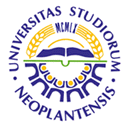 UNIVERSITY OF NOVI SADFACULTY OF AGRICULTURE 21000 NOVI SAD, TRG DOSITEJA OBRADOVIĆA 8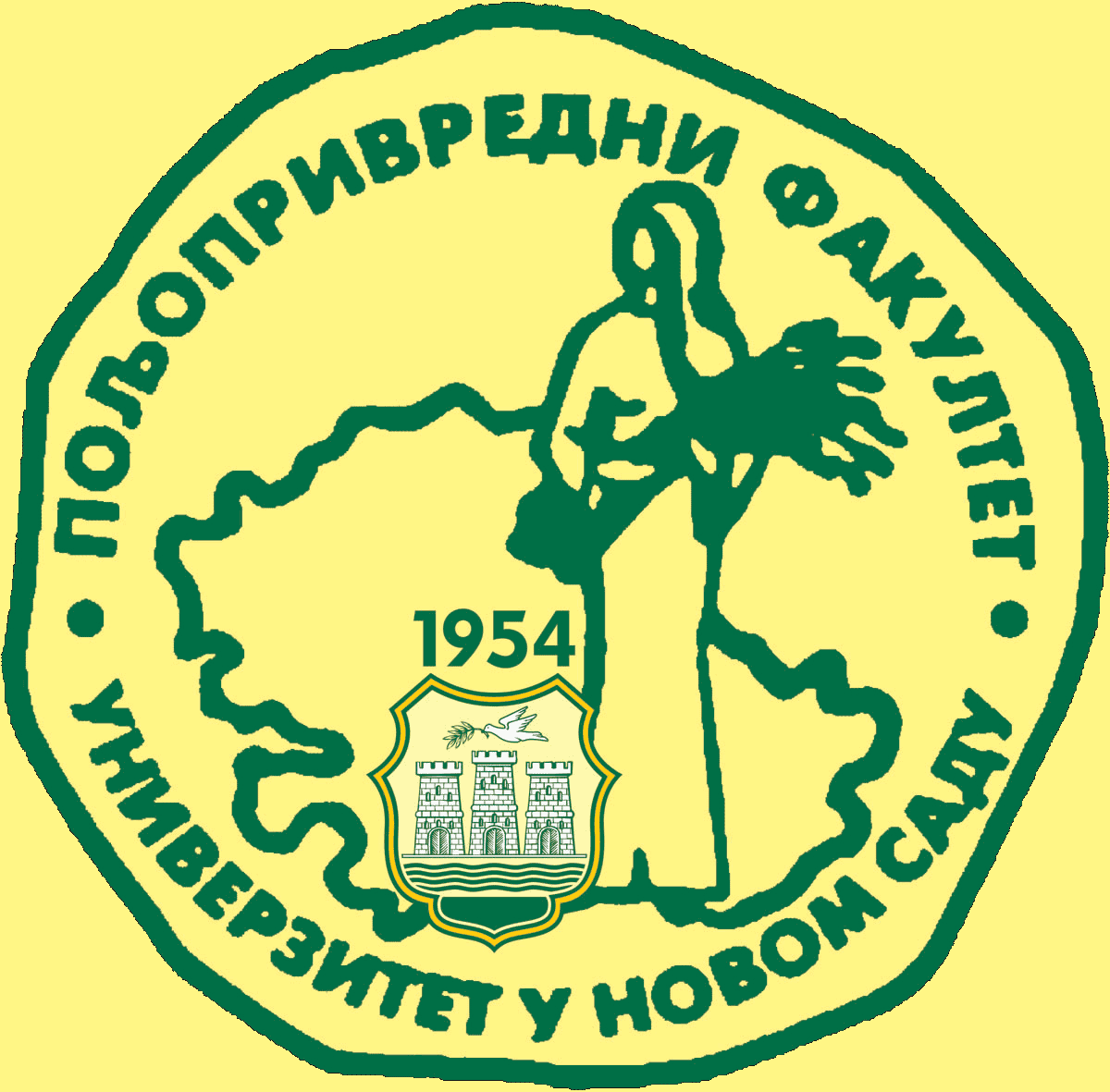 Study Programme AccreditationUNDERGRADUATE ACADEMIC STUDIES: Field and vegetable cropsTable 5.2 Course specificationTable 5.2 Course specificationTable 5.2 Course specification